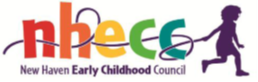 Meeting Agenda October 4, 2023 Time: 4:00 - 5:30 pm United Way of Greater New HavenWelcome & Call to Order AnnouncementsSchool Readiness Restoration of SR spaces						OEC process (Att. 1)						DiscussEnrollment to date (Att. 2)					DiscussStrategies to increase enrollment (Att. 3)			ActionPolicy on non-resident children (Att. 4)				ActionProgram requests for additional SR spaces 				ActionUpdate on School Readiness Liaison position			DiscussUpdate on Connecticut Blue Ribbon Panel on Child CareOther Council BusinessAdjourn